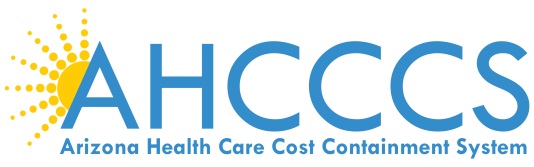 Date:Transplant Stage Invoice Cover SheetMail or deliver to:AHCCCS /DHCM/Reinsurance Unit 701 East Jefferson StreetMail Drop 6100Phoenix, Arizona 85034Fax 602-417-4725Contractor Name (Health Plan or Program Contractor) AHCCCS ID # for Contractor and FacilitySubmitted ByContact Phone NumberE-mail addressRecipient NameRecipient AHCCCS ID #AHCCCS Transplant Case Number                                                  Stage DescriptionStage Number & Stage NameStage Dates of ServiceTotal Billed Charges for Stage     Contractor Paid AmountBox A1Listing of Non-payable charges due to OPFS: CRN(s) listed in numerical order by form typeBox A1Listing of Non-payable charges due to OPFS: CRN(s) listed in numerical order by form typeBox A2Listing of Denied Services CRN(s) listed in numerical order by form typeBox A2Listing of Denied Services CRN(s) listed in numerical order by form typeReinsurance Action Request Form AttachedYes  or  No Total $Total $Spread Sheet Attached  Yes      No Spread Sheet Attached  Yes      No Spread Sheet Attached  Yes      No Spread Sheet Attached  Yes      No   Submissions must include the  following:Facility Invoice, Proof of Payment, Facility Claims (totaled by form type), Letter of Agreement (if place of service is a non-contracted facility)  Submissions must include the  following:Facility Invoice, Proof of Payment, Facility Claims (totaled by form type), Letter of Agreement (if place of service is a non-contracted facility)  Submissions must include the  following:Facility Invoice, Proof of Payment, Facility Claims (totaled by form type), Letter of Agreement (if place of service is a non-contracted facility)  Submissions must include the  following:Facility Invoice, Proof of Payment, Facility Claims (totaled by form type), Letter of Agreement (if place of service is a non-contracted facility)Box B minus Box A2 must equal Box CBox B minus Box A2 must equal Box CBox B minus Box A2 must equal Box CBox B minus Box A2 must equal Box CBox B TBC from Attached ClaimsBox B TBC from Attached ClaimsBox C TBC from PMMIS ScreenBox C TBC from PMMIS ScreenAttached Form I Total $RI115 Form I Total $Attached Form O Total $RI115 Form O Total $Attached Form A Total $RI115 Form A Total $Attached Form C Total $RI115 Form C Total $